Publicado en España el 02/07/2021 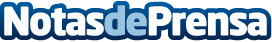 Los mejores lugares para viajar en pareja, por ARANTRAVELEl amor está en el aire y hay destinos que lo sienten. Lugares seductores que pueden fortalecer el amor de una pareja y hacer que la llama crezca exponencialmenteDatos de contacto:AGENCIA DE VIAJES ARANTRAVELComunicado de prensa: Los mejores lugares para viajar en pareja91 445 33 44Nota de prensa publicada en: https://www.notasdeprensa.es/los-mejores-lugares-para-viajar-en-pareja-por Categorias: Nacional Fotografía Viaje Sociedad Entretenimiento Turismo http://www.notasdeprensa.es